РЕШЕНИЕ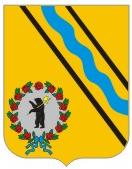 МУНИЦИПАЛЬНОГО СОВЕТАГОРОДСКОГО ПОСЕЛЕНИЯ ТУТАЕВ«21» мая 2020                                                         № 67О внесении изменений  в решение Муниципального Совета городскогопоселения Тутаев от 19.12.2019  № 60«О бюджете городского поселения Тутаев на 2020 год и на плановыйпериод 2021 - 2022 годов»В соответствии с Бюджетным кодексом РФ, Положением о бюджетном устройстве и бюджетном процессе в городском поселении Тутаев, Муниципальный Совет городского поселения ТутаевРЕШИЛ:1. Внести в решение Муниципального Совета городского поселения Тутаев от 19.12.2019  № 60 «О бюджете городского поселения Тутаев на 2020 год и на плановый период 2021 - 2022 годов» следующие изменения:- пункт 1 изложить в следующей редакции:«1. Утвердить основные характеристики бюджета городского поселения Тутаев на 2020 год согласно приложению 1: общий объем доходов бюджета городского поселения Тутаев в сумме  214 069 306 рублей, в том числе объем межбюджетных трансфертов, получаемых из других бюджетов бюджетной системы Российской Федерации в сумме 106 789 962 рубля; общий  объем  расходов  городского  поселения  Тутаев  в  сумме      223 256 229 рублей.дефицит бюджета городского поселения Тутаев в сумме 9 186 923 рубля.»;- пункт 8 изложить в следующей редакции:«8. Утвердить объем бюджетных ассигнований дорожного фонда городского поселения Тутаев на 2020 год в сумме 102 042 090 рублей,  на 2021 год в сумме 93 657 764 рубля и на 2022 год в сумме 105 351 764 рубля.»;- абзацы 1-5 пункта 13 изложить в следующей редакции:«13. Утвердить общий объем иных межбюджетных трансфертов, предоставляемых из бюджета городского поселения Тутаев бюджету Тутаевского муниципального района:на 2020 год  в сумме 193 588 745 рублей, в том числе:- на содержание органов местного самоуправления Тутаевского муниципального района в сумме 22 241 441 рубль;- на обеспечение мероприятий по осуществлению внешнего муниципального финансового контроля бюджета городского поселения Тутаев в сумме 53095 рублей;- на решение вопросов местного значения городского поселения Тутаев в сумме 171 294 209 рублей;»;-приложения 1,2,4,6,11,13,15  изложить соответственно в редакции  приложений  1,2,3,4,5,6,7 к  настоящему  решению.2. Опубликовать настоящее решение в Тутаевской массовой муниципальной газете «Берега».3. Настоящее решение вступает в силу со дня его подписания.4. Контроль за исполнением настоящего решения возложить на постоянную комиссию по налоговой политике, бюджету и финансам Муниципального Совета городского поселения Тутаев (Романюк А.И.).Председатель Муниципального Советагородского поселения Тутаев							С.Ю.ЕршовВедомственная структура расходов бюджета городского поселения Тутаевна 2020 годРаспределение общего объема иных межбюджетных трансфертов, предоставляемых из бюджета городского поселения Тутаев бюджету Тутаевского муниципального района по направлениям использования на 2020 годПриложение 1Приложение 1Приложение 1Приложение 1 к решению Муниципального Совета к решению Муниципального Совета к решению Муниципального Совета к решению Муниципального Советагородского поселения Тутаевгородского поселения Тутаевгородского поселения Тутаевгородского поселения Тутаевот "21" мая 2020 г. № 67от "21" мая 2020 г. № 67от "21" мая 2020 г. № 67от "21" мая 2020 г. № 67Основные характеристики бюджета городского поселения Тутаев на                                                                              2020 год и плановый период 2021 и 2022 годовОсновные характеристики бюджета городского поселения Тутаев на                                                                              2020 год и плановый период 2021 и 2022 годовОсновные характеристики бюджета городского поселения Тутаев на                                                                              2020 год и плановый период 2021 и 2022 годовОсновные характеристики бюджета городского поселения Тутаев на                                                                              2020 год и плановый период 2021 и 2022 годовОсновные характеристики бюджета городского поселения Тутаев на                                                                              2020 год и плановый период 2021 и 2022 годовОсновные характеристики бюджета городского поселения Тутаев на                                                                              2020 год и плановый период 2021 и 2022 годовОсновные характеристики бюджета городского поселения Тутаев на                                                                              2020 год и плановый период 2021 и 2022 годовОсновные характеристики бюджета городского поселения Тутаев на                                                                              2020 год и плановый период 2021 и 2022 годовПоказатели2020 год  Сумма, руб.2021 год  Сумма, руб.2022 год  Сумма, руб.Доходы всего214 069 306240 019 877189 841 228в том числе:Налоговые и неналоговые доходы, из них:107 279 344109 310 118114 333 396налоговые доходы 95 579 34497 660 118102 683 396неналоговые доходы 11 700 00011 650 00011 650 000Безвозмездные поступления106 789 962130 709 75975 507 832Расходы всего223 256 229240 019 877189 841 228в том числе:Администрация Тутаевского муниципального района222 270 932236 301 487183 137 356Муниципальный Совет городского поселения Тутаев985 297985 297985 297Условно утверждённые расходы2 733 0935 718 575Результат исполнения бюджета -9 186 92300(дефицит «-»,  профицит «+»)-9 186 92300Приложение 2Приложение 2Приложение 2Приложение 2 к решению Муниципального Совета к решению Муниципального Совета к решению Муниципального Совета к решению Муниципального Советагородского поселения Тутаевгородского поселения Тутаевгородского поселения Тутаевгородского поселения Тутаевот "21" мая 2020 г. № 67от "21" мая 2020 г. № 67от "21" мая 2020 г. № 67от "21" мая 2020 г. № 67 Прогнозируемые доходы бюджета  городского поселения Тутаев на 2020 год  в соответствии с классификацией доходов бюджетов Российской Федерации Прогнозируемые доходы бюджета  городского поселения Тутаев на 2020 год  в соответствии с классификацией доходов бюджетов Российской Федерации Прогнозируемые доходы бюджета  городского поселения Тутаев на 2020 год  в соответствии с классификацией доходов бюджетов Российской Федерации Прогнозируемые доходы бюджета  городского поселения Тутаев на 2020 год  в соответствии с классификацией доходов бюджетов Российской Федерации Прогнозируемые доходы бюджета  городского поселения Тутаев на 2020 год  в соответствии с классификацией доходов бюджетов Российской Федерации Прогнозируемые доходы бюджета  городского поселения Тутаев на 2020 год  в соответствии с классификацией доходов бюджетов Российской Федерации Прогнозируемые доходы бюджета  городского поселения Тутаев на 2020 год  в соответствии с классификацией доходов бюджетов Российской Федерации Прогнозируемые доходы бюджета  городского поселения Тутаев на 2020 год  в соответствии с классификацией доходов бюджетов Российской Федерации Прогнозируемые доходы бюджета  городского поселения Тутаев на 2020 год  в соответствии с классификацией доходов бюджетов Российской Федерации Прогнозируемые доходы бюджета  городского поселения Тутаев на 2020 год  в соответствии с классификацией доходов бюджетов Российской ФедерацииКод бюджетной классификации РФКод бюджетной классификации РФКод бюджетной классификации РФКод бюджетной классификации РФКод бюджетной классификации РФКод бюджетной классификации РФКод бюджетной классификации РФКод бюджетной классификации РФНазвание доходаСумма, руб.АдминистратораГруппыПодгруппыСтатьяПодстатьяЭлемент доходовгруппа подвида дохода бюджетованалитическая группа подвида доходов бюджетаНазвание доходаСумма, руб.00010000000000000000Налоговые и неналоговые доходы107 279 34400010100000000000000Налоги на прибыль, доходы49 109 00000010102000010000110Налог на доходы физических лиц49 109 00010010300000000000000Налоги на товары (работы, услуги), реализуемые на территории Российской Федерации2 653 34400010302000010000110Акцизы по подакцизным товарам (продукции), производимым на территории Российской Федерации2 653 34400010500000000000000Налоги на совокупный доход51 00000010503000010000110Единый сельскохозяйственный налог51 00000010600000000000000Налоги на имущество43 766 00000010601000000000110Налог на имущество физических лиц17 334 00000010606000000000110Земельный налог26 432 00000011100000000000000Доходы от использования имущества, находящегося в государственной и муниципальной собственности10 020 00000011105000000000120Доходы, получаемые в виде арендной либо иной платы за передачу в возмездное пользование государственного и муниципального имущества(за исключением имущества бюджетных и автономных учреждений, а также имущества государственных и муниципальных унитарных предприятий, в том числе казенных)3 420 00000011105010000000120Доходы, получаемые в виде арендной  платы за земельные участки, государственная собственность на которые не разграничена, а также средства от продажи права на заключение договоров аренды указанных земельных участков3 250 00000011105020000000120Доходы, получаемые в виде арендной платы за земли после разграничения государственной собственности на землю, а также средства от продажи права на заключение договоров аренды указанных земельных участков (за исключением земельных участков бюджетных и автономных учреждений)50 00000011105070000000120Доходы от сдачи в аренду имущества, составляющего государственную (муниципальную) казну (за исключением земельных участков)120 00000011109000000000120Прочие доходы от использования имущества и прав, находящихся в государственной и муниципальной собственности (за исключением имущества бюджетных и автономных учреждений, а также имущества государственных и муниципальных унитарных предприятий, в том числе казенных)6 600 00000011109040000000120Прочие поступления от использования имущества, находящегося в государственной и муниципальной собственности (за исключением имущества бюджетных и автономных учреждений, а также имущества государственных и муниципальных унитарных предприятий, в том числе казенных)6 600 00000011400000000000000Доходы от продажи материальных и нематериальных активов750 00000011402000000000000Доходы от реализации имущества, находящегося в государственной и муниципальной собственности (за исключением движимого имущества бюджетных и автономных учреждений, а также имущества государственных и муниципальных унитарных предприятий, в том числе казенных)100 00000011402050130000410Доходы от реализации имущества, находящегося в собственности городских поселений (за исключением движимого имущества муниципальных бюджетных и автономных учреждений, а также имущества муниципальных унитарных предприятий, в том числе казенных), в части реализации основных средств по указанному имуществу100 00000011406000000000430Доходы от продажи земельных участков, находящихся в государственной и муниципальной собственности650 00000011406010000000430Доходы от продажи земельных участков, государственная собственность на которые не разграничена250 00000011406020000000430Доходы от продажи земельных участков, государственная собственность на которые разграничена (за исключением земельных участков бюджетных и автономных учреждений)400 00000011600000000000000Штрафы, санкции, возмещение ущерба250 00000011602000020000140Административные штрафы, установленные законами субъектов Российской Федерации об административных правонарушениях250 00094911602020020000140Денежные взыскания (штрафы), установленные законами субъектов Российской Федерации за несоблюдение муниципальных правовых актов250 00000011700000000000000Прочие неналоговые доходы680 00000011705000000000180Прочие неналоговые доходы680 00095011705050130000180Прочие неналоговые доходы бюджетов городских поселений300 00095211705050130000180Прочие неналоговые доходы бюджетов городских поселений380 00000020000000000000000Безвозмездные поступления106 789 96200020200000000000000Безвозмездные поступления от других бюджетов бюджетной системы Российской Федерации106 789 96200020210000000000150Дотации бюджетам бюджетной системы Российской Федерации30 879 00000020215001000000150Дотации на выравнивание бюджетной обеспеченности30 879 00095520215001130000150Дотации бюджетам городских поселений на выравнивание бюджетной обеспеченности из бюджета субъекта Российской Федерации30 879 00000020220000000000150Субсидии бюджетам бюджетной системы Российской Федерации (межбюджетные субсидии)75 910 96295020220041130000150Субсидии бюджетам городских поселений на строительство, модернизацию, ремонт и содержание автомобильных дорог общего пользования, в том числе дорог в поселениях (за исключением автомобильных дорог федерального значения)13 901 86495020225013130000150Субсидии бюджетам городских поселений на сокращение доли загрязненных сточных вод1 785 33195020225393130000150Субсидии бюджетам городских поселений на финансовое обеспечение дорожной деятельности в рамках реализации национального проекта "Безопасные и качественные автомобильные дороги"40 000 00095020225497130000150Субсидии бюджетам городских поселений на реализацию мероприятий по обеспечению жильем молодых семей8 971 64895020225555130000150Субсидии бюджетам городских поселений на реализацию программ формирования современной городской среды11 112 11995020229999132005150Субсидия на реализацию мероприятию задачи по государственной поддержке граждан, проживающих на территории Ярославской области, в сфере ипотечного жилищного кредитования70 00095020229999132021150Субсидия на реализацию мероприятий по обеспечению безопасности граждан на водных объектах70 000ИТОГО214 069 306Приложение 3Приложение 3Приложение 3Приложение 3Приложение 3 к решению Муниципального Совета к решению Муниципального Совета к решению Муниципального Совета к решению Муниципального Совета к решению Муниципального Советагородского поселения Тутаевгородского поселения Тутаевгородского поселения Тутаевгородского поселения Тутаевгородского поселения Тутаевот "21" мая 2020 г. № 67от "21" мая 2020 г. № 67от "21" мая 2020 г. № 67от "21" мая 2020 г. № 67от "21" мая 2020 г. № 67Расходы бюджета  городского поселения Тутаев по разделам и подразделам классификации расходов бюджетов Российской Федерации на 2020 годРасходы бюджета  городского поселения Тутаев по разделам и подразделам классификации расходов бюджетов Российской Федерации на 2020 годРасходы бюджета  городского поселения Тутаев по разделам и подразделам классификации расходов бюджетов Российской Федерации на 2020 годРасходы бюджета  городского поселения Тутаев по разделам и подразделам классификации расходов бюджетов Российской Федерации на 2020 годРасходы бюджета  городского поселения Тутаев по разделам и подразделам классификации расходов бюджетов Российской Федерации на 2020 годКодНаименованиеНаименованиеСумма, руб.Сумма, руб.0100ОБЩЕГОСУДАРСТВЕННЫЕ ВОПРОСЫОБЩЕГОСУДАРСТВЕННЫЕ ВОПРОСЫ36 460 23336 460 2330103Функционирование законодательных (представительных) органов государственной власти и представительных органов муниципальных образованийФункционирование законодательных (представительных) органов государственной власти и представительных органов муниципальных образований985 297985 2970106Обеспечение деятельности финансовых, налоговых и таможенных органов и органов финансового (финансово-бюджетного) надзораОбеспечение деятельности финансовых, налоговых и таможенных органов и органов финансового (финансово-бюджетного) надзора53 09553 0950113Другие общегосударственные вопросыДругие общегосударственные вопросы35 421 84135 421 8410300НАЦИОНАЛЬНАЯ БЕЗОПАСНОСТЬ И ПРАВООХРАНИТЕЛЬНАЯ ДЕЯТЕЛЬНОСТЬНАЦИОНАЛЬНАЯ БЕЗОПАСНОСТЬ И ПРАВООХРАНИТЕЛЬНАЯ ДЕЯТЕЛЬНОСТЬ2 730 0002 730 0000309Защита населения и территории от последствий чрезвычайных ситуаций природного и техногенного характера, гражданская оборонаЗащита населения и территории от последствий чрезвычайных ситуаций природного и техногенного характера, гражданская оборона2 580 0002 580 0000314Другие вопросы в области национальной безопасности и правоохранительной деятельностиДругие вопросы в области национальной безопасности и правоохранительной деятельности150 000150 0000400НАЦИОНАЛЬНАЯ ЭКОНОМИКАНАЦИОНАЛЬНАЯ ЭКОНОМИКА103 253 090103 253 0900408ТранспортТранспорт761 000761 0000409Дорожное хозяйствоДорожное хозяйство102 042 090102 042 0900412Другие вопросы в области национальной экономикиДругие вопросы в области национальной экономики450 000450 0000500ЖИЛИЩНО-КОММУНАЛЬНОЕ ХОЗЯЙСТВОЖИЛИЩНО-КОММУНАЛЬНОЕ ХОЗЯЙСТВО66 273 20766 273 2070501Жилищное хозяйствоЖилищное хозяйство7 584 1487 584 1480502Коммунальное хозяйствоКоммунальное хозяйство6 840 0646 840 0640503БлагоустройствоБлагоустройство51 848 99551 848 9950800КУЛЬТУРА И КИНЕМАТОГРАФИЯКУЛЬТУРА И КИНЕМАТОГРАФИЯ1 400 0001 400 0000801КультураКультура1 400 0001 400 0001000СОЦИАЛЬНАЯ ПОЛИТИКАСОЦИАЛЬНАЯ ПОЛИТИКА11 917 69911 917 6991001Пенсионное обеспечениеПенсионное обеспечение628 060628 0601003Социальное обеспечение населенияСоциальное обеспечение населения11 289 63911 289 6391100ФИЗИЧЕСКАЯ КУЛЬТУРА И СПОРТФИЗИЧЕСКАЯ КУЛЬТУРА И СПОРТ517 000517 0001102Массовый спортМассовый спорт517 000517 0001300ОБСЛУЖИВАНИЕ ГОСУДАРСТВЕННОГО И МУНИЦИПАЛЬНОГО ДОЛГА ОБСЛУЖИВАНИЕ ГОСУДАРСТВЕННОГО И МУНИЦИПАЛЬНОГО ДОЛГА 705 000705 0001301Обслуживание внутреннего государственного и муниципального долгаОбслуживание внутреннего государственного и муниципального долга705 000705 000ИТОГОИТОГОИТОГО223 256 229223 256 229ПРОФИЦИТ/ДЕФИЦИТПРОФИЦИТ/ДЕФИЦИТПРОФИЦИТ/ДЕФИЦИТ-9 186 923-9 186 923Приложение 4Приложение 4Приложение 4Приложение 4Приложение 4Приложение 4 к решению Муниципального Совета к решению Муниципального Совета к решению Муниципального Совета к решению Муниципального Совета к решению Муниципального Совета к решению Муниципального Советагородского поселения Тутаевгородского поселения Тутаевгородского поселения Тутаевгородского поселения Тутаевгородского поселения Тутаевгородского поселения Тутаевот "21" мая 2020 г. № 67от "21" мая 2020 г. № 67от "21" мая 2020 г. № 67от "21" мая 2020 г. № 67от "21" мая 2020 г. № 67от "21" мая 2020 г. № 67Источники внутреннего финансирования дефицита бюджета городского поселения Тутаев на 2020 годИсточники внутреннего финансирования дефицита бюджета городского поселения Тутаев на 2020 годИсточники внутреннего финансирования дефицита бюджета городского поселения Тутаев на 2020 годИсточники внутреннего финансирования дефицита бюджета городского поселения Тутаев на 2020 годИсточники внутреннего финансирования дефицита бюджета городского поселения Тутаев на 2020 годИсточники внутреннего финансирования дефицита бюджета городского поселения Тутаев на 2020 годКодКодНазваниеНазваниеСумма, руб.Сумма, руб.000 01 02 00 00 00 0000 000000 01 02 00 00 00 0000 000Кредиты кредитных организаций в валюте Российской ФедерацииКредиты кредитных организаций в валюте Российской Федерации4 200 0004 200 000000 01 02 00 00 00 0000 700000 01 02 00 00 00 0000 700Получение кредитов от кредитных организаций в валюте Российской ФедерацииПолучение кредитов от кредитных организаций в валюте Российской Федерации12 200 00012 200 000950 01 02 00 00 13 0000 710950 01 02 00 00 13 0000 710Получение кредитов от кредитных организаций бюджетами городских поселений в валюте Российской ФедерацииПолучение кредитов от кредитных организаций бюджетами городских поселений в валюте Российской Федерации12 200 00012 200 000000 01 02 00 00 00 0000 800000 01 02 00 00 00 0000 800Погашение кредитов от кредитных организаций в валюте Российской ФедерацииПогашение кредитов от кредитных организаций в валюте Российской Федерации8 000 0008 000 000950 01 02 00 00 13 0000 810950 01 02 00 00 13 0000 810Погашение бюджетами  городских поселений кредитов от кредитных организаций в валюте Российской ФедерацииПогашение бюджетами  городских поселений кредитов от кредитных организаций в валюте Российской Федерации8 000 0008 000 000000 01 05 00 00 00 0000 000000 01 05 00 00 00 0000 000Изменение остатков средств на счетах по учёту средств бюджетовИзменение остатков средств на счетах по учёту средств бюджетов4 986 9234 986 923000  01 05 02 01 13 0000 510000  01 05 02 01 13 0000 510Увеличение прочих остатков денежных средств бюджетов  городских поселенийУвеличение прочих остатков денежных средств бюджетов  городских поселений226 269 306226 269 306000  01 05 02 01 13 0000 610000  01 05 02 01 13 0000 610Уменьшение прочих остатков денежных средств бюджетов  городских поселенийУменьшение прочих остатков денежных средств бюджетов  городских поселений231 256 229231 256 229Итого источников внутреннего финансированияИтого источников внутреннего финансированияИтого источников внутреннего финансированияИтого источников внутреннего финансирования9 186 9239 186 923Приложение 5 к решению Муниципального Советагородского поселения Тутаевот "21" мая 2020 г. № 67НаименованиеГлавный расп., расп.Функ. кл.Целевая статьяЦелевая статьяВид. расх.Сумма, руб.НаименованиеГлавный расп., расп.Функ. кл.Пр-маНаправ.Вид. расх.Сумма, руб.Администрация Тутаевского муниципального района950222 270 932Обеспечение деятельности финансовых, налоговых и таможенных органов и органов финансового (финансово-бюджетного) надзора010653 095Непрограммные расходы бюджета40.0.0053 095Межбюджетные трансферты на обеспечение мероприятий по осуществлению внешнего муниципального контроля2938653 095Межбюджетные трансферты50053 095Другие общегосударственные вопросы011335 421 841Программные расходы бюджета00.0.00500 000Муниципальная программа "Градостроительная деятельность на территории городского поселения Тутаев" 09.0.00350 000Разработка и внесение изменений в документы территориального планирования и градостроительного зонирования городского поселения Тутаев09.0.01350 000Обеспечение мероприятий по разработке и  внесению изменений в градостроительную документацию20250350 000Закупка товаров, работ и услуг для обеспечения государственных (муниципальных) нужд200350 000Муниципальная программа "Сохранение, использование и популяризация объектов культурного наследия на территории городского поселения Тутаев" 10.0.00150 000Проведение историко-культурной экспертизы объектов культурного наследия10.0.02150 000Содержание имущества казны городского поселения Тутаев20030150 000Закупка товаров, работ и услуг для обеспечения государственных (муниципальных) нужд200150 000Непрограммные расходы бюджета40.0.0034 921 841Приобретение объектов недвижимого имущества в муниципальную собственность20040690 000Капитальные вложения в объекты государственной (муниципальной) собственности400690 000Выполнение других обязательств органами местного самоуправления200801 360 000Иные бюджетные ассигнования8001 360 000Ежегодная премия лицам удостоившихся звания "Почетный гражданин города Тутаева"20120120 000Социальное обеспечение и иные выплаты населению300120 000Выплаты по обязательствам муниципального образования201306 253 400Иные бюджетные ассигнования8006 253 400Межбюджетные трансферты на содержание органов местного самоуправления 2901622 241 441Межбюджетные трансферты50022 241 441Межбюджетные трансферты на обеспечение мероприятий по управлению, распоряжению имуществом, оценка недвижимости, признанию прав и регулированию отношений по муниципальной собственности поселения 29026190 000Межбюджетные трансферты500190 000Межбюджетные трансферты на обеспечение поддержки деятельности социально-ориентированных некоммерческих организаций29516600 000Межбюджетные трансферты500600 000Межбюджетные трансферты на обеспечение  обязательств  по содержанию казны поселения295563 040 000Межбюджетные трансферты5003 040 000Межбюджетные трансферты на обеспечение мероприятий по содержанию  военно- мемориального комплекса 29686307 000Межбюджетные трансферты500307 000Межбюджетные трансферты на обеспечение мероприятий по безопасности жителей города29766120 000Межбюджетные трансферты500120 000Защита населения и территории от последствий чрезвычайных ситуаций природного и техногенного характера, гражданская оборона03092 580 000Программные расходы бюджета00.0.00190 000Муниципальная программа "Обеспечение безопасности граждан на водных объектах, охрана их жизни и здоровья на территории городского поселения Тутаев"14.0.00190 000Модернизация мест массового отдыха населения на водных объектах, направленная на обеспечение безопасности, охраны жизни и здоровья людей14.0.01190 000Расходы на  софинансирование мероприятий  по обеспечению безопасности граждан на водных объектах21450120 000Закупка товаров, работ и услуг для обеспечения государственных (муниципальных) нужд200120 000Обеспечение мероприятий по обеспечению безопастности граждан на водных объектах7145070 000Закупка товаров, работ и услуг для обеспечения государственных (муниципальных) нужд20070 000Непрограммные расходы бюджета40.0.002 390 000Межбюджетные трансферты на обеспечение содержания и организации деятельности аварийно-спасательных служб и (или) аварийно-спасательных формирований на территории поселения295662 390 000Межбюджетные трансферты5002 390 000Другие вопросы в области национальной безопасности и правоохранительной деятельности0314150 000Непрограммные расходы бюджета40.0.00150 000Межбюджетные трансферты на обеспечение деятельности народных дружин29486150 000Межбюджетные трансферты500150 000Транспорт0408761 000Непрограммные расходы бюджета40.0.00761 000Межбюджетные трансферты на обеспечение мероприятий по осуществлению пассажирских  перевозок на автомобильном  транспорте29176761 000Межбюджетные трансферты500761 000Дорожное хозяйство0409102 042 090Программные расходы бюджета00.0.00102 042 090Муниципальная программа "Формирование современной городской среды на территории городского поселения Тутаев"01.0.0013 303 674Повышение уровня благоустройства дворовых территорий01.0.017 273 529Межбюджетные трансферты на обеспечение мероприятий по  формированию современной городской среды 294567 273 529Межбюджетные трансферты5007 273 529Реализация   проекта "Формирование комфортной городской среды"01.0.F26 030 145Межбюджетные трансферты на реализацию регионального проекта "Формирования современной городской среды" 555566 030 145Межбюджетные трансферты5006 030 145Муниципальная программа "Развитие и содержание дорожного хозяйства на территории  городского поселения Тутаев"03.0.0088 738 416Дорожная деятельность в отношении дорожной сети   городского поселения Тутаев 03.0.0144 293 416Межбюджетные трансферты на обеспечение софинансирования мероприятий в области дорожного хозяйства на ремонт и содержание автомобильных дорог22446731 680Межбюджетные трансферты500731 680Межбюджетные трансферты на обеспечение   мероприятий в области  дорожного хозяйства  на  ремонт и содержание автомобильных дорог2908615 331 880Межбюджетные трансферты50015 331 880Межбюджетные трансферты на обеспечение   мероприятий в области  дорожного хозяйства  по повышению безопасности дорожного движения290962 850 000Межбюджетные трансферты5002 850 000Межбюджетные трансферты на обеспечение содержания и организации деятельности в области  дорожного хозяйства2969611 477 992Межбюджетные трансферты50011 477 992Межбюджетные трансферты на мероприятия в области  дорожного хозяйства 7244613 901 864Межбюджетные трансферты50013 901 864Федеральный проект "Дорожная сеть"03.0.R144 445 000Межбюджетные трансферты на мероприятия, направленные на приведение в нормативное состояние автомобильных дорог регионального, межмуниципального и местного значения, за счет  средств поселения239364 445 000Межбюджетные трансферты5004 445 000Межбюджетные трансферты на мероприятия, направленные на приведение в нормативное состояние автомобильных дорог регионального, межмуниципального и местного значения, за счет областных средств7393640 000 000Межбюджетные трансферты50040 000 000Другие вопросы в области национальной экономики0412450 000Непрограммные расходы бюджета40.0.00450 000Межбюджетные трансферты на обеспечение мероприятий  по землеустройству и землепользованию,   определению кадастровой стоимости и приобретению прав собственности на землю29276450 000Межбюджетные трансферты500450 000Жилищное хозяйство05017 584 148Программные расходы бюджета00.0.00250 011Муниципальная программа "Переселение граждан из аварийного жилищного фонда городского поселения Тутаев" 12.0.00250 011Обеспечение благоустроенными жилыми помещениями гражданам, переселяемым из многоквартирных домов, признанных в установленном порядке аварийными и подлежащими сносу или реконструкции в связи с физическим износом в процессе их эксплуатации за счет привлечения финансовой поддержки государственной корпорации – Фонда содействия реформированию жилищно-коммунального хозяйства (далее - Фонд) на территории городского поселения Тутаев12.0.01250 011Расходы на  обеспечение мероприятий по переселению граждан из аварийного жилищного фонда, доп. площади20350250 011Капитальные вложения в объекты государственной (муниципальной) собственности400250 011Непрограммные расходы бюджета40.0.007 334 137Взнос на капитальный  ремонт  жилых помещений муниципального жилищного фонда200905 324 137Закупка товаров, работ и услуг для обеспечения государственных (муниципальных) нужд2005 324 137Межбюджетные трансферты на обеспечение мероприятий по содержанию,  реконструкции и капитальному ремонту муниципального жилищного фонда293761 600 000Межбюджетные трансферты5001 600 000Межбюджетные трансферты на обеспечение мероприятий по начислению и сбору платы за найм муниципального жилищного фонда 29436350 000Межбюджетные трансферты500350 000Межбюджетные трансферты на обеспечение мероприятий  по капитальному ремонту лифтов в МКД, в части жилых помещений находящихся в муниципальной собственности2944660 000Межбюджетные трансферты50060 000Коммунальное хозяйство05026 840 064Программные расходы бюджета00.0.005 242 064Муниципальная программа "Обеспечение населения городского поселения Тутаев банными услугами" 08.0.002 000 000Создание возможности предоставления качественных бытовых и оздоровительных услуг к современным требованиям санитарных норм и правил08.0.012 000 000Обеспечение мероприятий по организации населению услуг бань в общих отделениях201702 000 000Иные бюджетные ассигнования8002 000 000Муниципальная программа "Развитие водоснабжения, водоотведения и очистки сточных вод на территории городского поселения Тутаев"11.0.003 242 064Мероприятия по гарантированому  обеспечению  населения питьевой водой, очистки сточных вод,охраны источников питьевого водоснабжения от загрязнения11.0.011 442 618Межбюджетные трансферты на обеспечение мероприятий по строительству,  реконструкции и ремонту  объектов водоснабжения и водоотведения 290461 442 618Межбюджетные трансферты5001 442 618Федеральный проект "Оздоровление Волги"11.0.G61 799 446Межбюджетные трансферты на реализацию мероприятий по сокращению доли загрязненных сточных вод в части строительства и реконструкции (модернизации) объектов водоотведения501361 799 446Межбюджетные трансферты5001 799 446Непрограммные расходы бюджета40.0.001 598 000Межбюджетные трансферты на обеспечение мероприятий по актуализации схем коммунальной инфраструктуры2953698 000Межбюджетные трансферты50098 000Межбюджетные трансферты на обеспечение мероприятий по переработке и утилизации ливневых стоков296161 500 000Межбюджетные трансферты5001 500 000Благоустройство050351 848 995Программные расходы бюджета00.0.0051 848 995Муниципальная программа "Формирование современной городской среды на территории городского поселения Тутаев"01.0.006 619 085Повышение уровня благоустройства дворовых территорий01.0.01952 260Межбюджетные трансферты на обеспечение мероприятий по  формированию современной городской среды 29456952 260Межбюджетные трансферты500952 260Реализация   проекта "Формирование комфортной городской среды"01.0.F25 666 825Межбюджетные трансферты на реализацию регионального проекта "Формирования современной городской среды" 555565 666 825Межбюджетные трансферты5005 666 825Муниципальная программа "Благоустройство и озеленение территории городского поселения Тутаев"02.0.0030 978 803Благоустройство и озеленение  территории городского поселения Тутаев02.0.0130 047 403Межбюджетные трансферты на обеспечение мероприятий по техническому содержанию, текущему и капитальному ремонту сетей уличного освещения292461 188 584Межбюджетные трансферты5001 188 584Межбюджетные трансферты на содержание и организацию деятельности по благоустройству на территории поселения2925623 657 978Межбюджетные трансферты50023 657 978Межбюджетные трансферты на обеспечение мероприятий в области благоустройства и озеленения292665 200 841Межбюджетные трансферты5005 200 841Содержание и благоустройство мест захоронений02.0.03931 400Межбюджетные трансферты на обеспечение мероприятий по  содержанию мест захоронения29316931 400Межбюджетные трансферты500931 400Муниципальная программа "Энергосбережение и повышение энергетической эффективности использования электрической энергии при эксплуатации объектов наружного  освещения города Тутаева"13.0.0014 251 107Создание механизма управления потреблением энергетических ресурсов и сокращение бюджетных затрат13.0.0114 251 107Межбюджетные трансферты на обеспечение мероприятий по уличному освещению2923614 251 107Межбюджетные трансферты50014 251 107Культура08011 400 000Непрограммные расходы бюджета40.0.001 400 000Межбюджетные трансферты на обеспечение культурно-досуговых мероприятий 292161 400 000 Межбюджетные трансферты5001 400 000Пенсионное обеспечение1001628 060Непрограммные расходы бюджета40.0.00628 060Межбюджетные трансферты на дополнительное пенсионное  обеспечение муниципальных служащих городского поселения Тутаев29756628 060 Межбюджетные трансферты500628 060Социальное обеспечение населения100311 289 639Программные расходы бюджета00.0.0011 289 639Муниципальная программа "Предоставление молодым семьям социальных выплат на приобретение (строительство) жилья" 06.0.0011 149 639Поддержка молодых семей в приобретении (строительстве) жилья на территории городского поселения Тутаев06.0.0111 149 639Обеспечение  мероприятий по поддержке молодых семей в приобретении (строительстве) жильяL497011 149 639Социальное обеспечение и иные выплаты населению30011 149 639Муниципальная программа "Поддержка граждан, проживающих на территории городского поселения Тутаев Ярославской области, в сфере ипотечного жилищного кредитования" 07.0.00140 000Поддержка граждан, проживающих на территории городского поселения Тутаев, в сфере ипотечного жилищного кредитования 07.0.01140 000Расходы на обеспечение софинансирования мероприятий в сфере ипотечного кредитования2123070 000Социальное обеспечение и иные выплаты населению30070 000Расходы на реализацию задач по государственной поддержке граждан проживающих на территории ЯО, в сфере ипотечного кредитования7123070 000Социальное обеспечение и иные выплаты населению30070 000Массовый спорт1102517 000Непрограммные расходы бюджета40.0.00517 000Межбюджетные трансферты на обеспечение  физкультурно-спортивных мероприятий29226517 000Межбюджетные трансферты500517 000Обслуживание внутреннего государственного и муниципального долга1301705 000Непрограммные расходы бюджета40.0.00705 000Обслуживание внутренних долговых обязательств20050705 000Обслуживание государственного долга Российской Федерации700705 000Муниципальный Совет городского поселения Тутаев993985 297Функционирование законодательных (представительных) органов государственной власти и представительных органов муниципальных образований0103985 297Непрограммные расходы бюджета40.0.00985 297Содержание Председателя Муниципального Совета городского поселения Тутаев20010985 297Расходы на выплаты персоналу в целях обеспечения выполнения функций государственными (муниципальными) органами, казенными учреждениями, органами управления государственными внебюджетными фондами100985 297ИТОГО223 256 229Приложение 6Приложение 6Приложение 6к решению Муниципального Советак решению Муниципального Советак решению Муниципального Советагородского поселения Тутаевгородского поселения Тутаевгородского поселения Тутаевот "21" мая 2020 г. № 67от "21" мая 2020 г. № 67от "21" мая 2020 г. № 67Распределение бюджетных ассигнований по программам и непрограммным расходам бюджета  городского поселения Тутаев на 2020 годРаспределение бюджетных ассигнований по программам и непрограммным расходам бюджета  городского поселения Тутаев на 2020 годРаспределение бюджетных ассигнований по программам и непрограммным расходам бюджета  городского поселения Тутаев на 2020 годНаименование Код программыСумма, руб.Наименование Код программыСумма, руб.Муниципальная программа "Формирование современной городской среды на территории городского поселения Тутаев"01.0.0019 922 759Повышение уровня благоустройства дворовых территорий01.0.018 225 789Реализация   проекта "Формирование комфортной городской среды"01.0.F211 696 970Муниципальная программа "Благоустройство и озеленение территории городского поселения Тутаев"02.0.0030 978 803Благоустройство и озеленение  территории городского поселения Тутаев02.0.0130 047 403Содержание и благоустройство мест захоронений02.0.03931 400Муниципальная программа "Развитие и содержание дорожного хозяйства на территории  городского поселения Тутаев"03.0.0088 738 416 Дорожная деятельность в отношении дорожной сети   городского поселения Тутаев 03.0.0144 293 416Федеральный проект "Дорожная сеть"03.0.R144 445 000Муниципальная программа "Предоставление молодым семьям социальных выплат на приобретение (строительство) жилья" 06.0.0011 149 639Поддержка молодых семей в приобретении (строительстве) жилья на территории городского поселения Тутаев06.0.0111 149 639Муниципальная программа "Поддержка граждан, проживающих на территории городского поселения Тутаев Ярославской области, в сфере ипотечного жилищного кредитования" 07.0.00140 000Поддержка граждан, проживающих на территории городского поселения Тутаев, в сфере ипотечного жилищного кредитования 07.0.01140 000Муниципальная программа "Обеспечение населения городского поселения Тутаев банными услугами" 08.0.002 000 000Создание возможности предоставления качественных бытовых и оздоровительных услуг к современным требованиям санитарных норм и правил08.0.012 000 000Муниципальная программа "Градостроительная деятельность на территории городского поселения Тутаев" 09.0.00350 000Разработка и внесение изменений в документы территориального планирования и градостроительного зонирования городского поселения Тутаев09.0.01350 000Муниципальная программа "Сохранение, использование и популяризация объектов культурного наследия на территории городского поселения Тутаев" 10.0.00150 000Проведение историко-культурной экспертизы объектов культурного наследия10.0.02150 000Муниципальная программа "Развитие водоснабжения, водоотведения и очистки сточных вод на территории городского поселения Тутаев"11.0.003 242 064Мероприятия по гарантированому  обеспечению  населения питьевой водой, очистки сточных вод,охраны источников питьевого водоснабжения от загрязнения11.0.011 442 618Федеральный проект "Оздоровление Волги"11.0.G61 799 446Муниципальная программа "Переселение граждан из аварийного жилищного фонда городского поселения Тутаев" 12.0.00250 011Обеспечение благоустроенными жилыми помещениями гражданам, переселяемым из многоквартирных домов, признанных в установленном порядке аварийными и подлежащими сносу или реконструкции в связи с физическим износом в процессе их эксплуатации за счет привлечения финансовой поддержки государственной корпорации – Фонда содействия реформированию жилищно-коммунального хозяйства (далее - Фонд) на территории городского поселения Тутаев12.0.01250 011Муниципальная программа "Энергосбережение и повышение энергетической эффективности использования электрической энергии при эксплуатации объектов наружного  освещения города Тутаева"13.0.0014 251 107Создание механизма управления потреблением энергетических ресурсов и сокращение бюджетных затрат13.0.0114 251 107Муниципальная программа "Обеспечение безопасности граждан на водных объектах, охрана их жизни и здоровья на территории городского поселения Тутаев"14.0.00190 000Модернизация мест массового отдыха населения на водных объектах, направленная на обеспечение безопасности, охраны жизни и здоровья людей14.0.01190 000ИТОГО171 362 799Непрограммные расходы бюджета40.0.0051 893 430Всего223 256 229Приложение 7к решению Муниципального Советагородского поселения Тутаевот "21" мая 2020 г. № 67Наименование межбюджетного трансфертаКод направления расходов2020 год                                                                               Сумма, руб.Межбюджетные трансферты на обеспечение софинансирования мероприятий в области дорожного хозяйства на ремонт и содержание автомобильных дорог22446731 680Межбюджетные трансферты на мероприятия, направленные на приведение в нормативное состояние автомобильных дорог регионального, межмуниципального и местного значения, за счет  средств поселения239364 445 000Межбюджетные трансферты  на софинансирование расходов  целях реализации мероприятий по развитию инвестиционной привлекательности в монопрофильных муниципальных образованиях (строительство и реконструкция объектов инфраструктуры)269360Межбюджетные трансферты на содержание органов местного самоуправления 2901622 241 441Межбюджетные трансферты на обеспечение мероприятий по управлению, распоряжению имуществом, оценка недвижимости, признанию прав и регулированию отношений по муниципальной собственности поселения 29026190 000Межбюджетные трансферты на обеспечение мероприятий по строительству,  реконструкции и ремонту  объектов водоснабжения и водоотведения 290461 442 618Межбюджетные трансферты на обеспечение   мероприятий в области  дорожного хозяйства  на  ремонт и содержание автомобильных дорог2908615 331 880Межбюджетные трансферты на обеспечение   мероприятий в области  дорожного хозяйства  по повышению безопасности дорожного движения290962 850 000Межбюджетные трансферты на обеспечение мероприятий по осуществлению грузопассажирских  перевозок на речном транспорте291660Межбюджетные трансферты на обеспечение мероприятий по осуществлению пассажирских  перевозок на автомобильном  транспорте29176761 000Межбюджетные трансферты на обеспечение культурно-досуговых мероприятий 292161 400 000Межбюджетные трансферты на обеспечение  физкультурно-спортивных мероприятий29226517 000Межбюджетные трансферты на обеспечение мероприятий по уличному освещению2923614 251 107Межбюджетные трансферты на обеспечение мероприятий по техническому содержанию, текущему и капитальному ремонту сетей уличного освещения292461 188 584Межбюджетные трансферты на содержание и организацию деятельности по благоустройству на территории поселения2925623 657 978Межбюджетные трансферты на обеспечение мероприятий в области благоустройства и озеленения292665 200 841Межбюджетные трансферты на обеспечение мероприятий  по землеустройству и землепользованию,   определению кадастровой стоимости и приобретению прав собственности на землю29276450 000Межбюджетные трансферты на обеспечение мероприятий по  содержанию мест захоронения29316931 400Межбюджетные трансферты на обеспечение мероприятий по содержанию,  реконструкции и капитальному ремонту муниципального жилищного фонда293761 600 000Межбюджетные трансферты на обеспечение мероприятий по осуществлению внешнего муниципального контроля2938653 095Межбюджетные трансферты на обеспечение мероприятий по начислению и сбору платы за найм муниципального жилищного фонда 29436350 000Межбюджетные трансферты на обеспечение мероприятий  по капитальному ремонту лифтов в МКД, в части жилых помещений находящихся в муниципальной собственности2944660 000Межбюджетные трансферты на обеспечение мероприятий по  формированию современной городской среды 294568 225 789Межбюджетные трансферты на обеспечение деятельности народных дружин29486150 000Межбюджетные трансферты на обеспечение поддержки деятельности социально-ориентированных некоммерческих организаций29516600 000Межбюджетные трансферты на обеспечение мероприятий по актуализации схем коммунальной инфраструктуры2953698 000Межбюджетные трансферты на обеспечение  обязательств  по содержанию казны поселения295563 040 000Межбюджетные трансферты на обеспечение содержания и организации деятельности аварийно-спасательных служб и (или) аварийно-спасательных формирований на территории поселения295662 390 000Межбюджетные трансферты на обеспечение мероприятий по переработке и утилизации ливневых стоков296161 500 000Межбюджетные трансферты на обеспечение мероприятий по содержанию  военно-мемориального комплекса 29686307 000Межбюджетные трансферты на обеспечение содержания и организации деятельности в области  дорожного хозяйства2969611 477 992Межбюджетные трансферты на дополнительное пенсионное  обеспечение муниципальных служащих городского поселения Тутаев29756628 060Межбюджетные трансферты на обеспечение мероприятий по безопасности жителей города29766120 000Межбюджетные трансферты на реализацию мероприятий по сокращению доли загрязненных сточных вод в части строительства и реконструкции (модернизации) объектов водоотведения501361 799 446Межбюджетные трансферты на реализацию регионального проекта "Формирования современной городской среды" 5555611 696 970Межбюджетные трансферты на мероприятия в области  дорожного хозяйства 7244613 901 864Межбюджетные трансферты на мероприятия, направленные на приведение в нормативное состояние автомобильных дорог регионального, межмуниципального и местного значения, за счет областных средств7393640 000 000ВСЕГО193 588 745Пояснительная записка к проекту решения Муниципального Совета городского поселения Тутаев "О внесении изменений в решение МС ГП Тутаев от 19.12.2019 № 60 "О бюджете городского поселения Тутаев на 2020 год и на плановый период 2021 - 2022 годов"Пояснительная записка к проекту решения Муниципального Совета городского поселения Тутаев "О внесении изменений в решение МС ГП Тутаев от 19.12.2019 № 60 "О бюджете городского поселения Тутаев на 2020 год и на плановый период 2021 - 2022 годов"Пояснительная записка к проекту решения Муниципального Совета городского поселения Тутаев "О внесении изменений в решение МС ГП Тутаев от 19.12.2019 № 60 "О бюджете городского поселения Тутаев на 2020 год и на плановый период 2021 - 2022 годов"Пояснительная записка к проекту решения Муниципального Совета городского поселения Тутаев "О внесении изменений в решение МС ГП Тутаев от 19.12.2019 № 60 "О бюджете городского поселения Тутаев на 2020 год и на плановый период 2021 - 2022 годов"Пояснительная записка к проекту решения Муниципального Совета городского поселения Тутаев "О внесении изменений в решение МС ГП Тутаев от 19.12.2019 № 60 "О бюджете городского поселения Тутаев на 2020 год и на плановый период 2021 - 2022 годов"Пояснительная записка к проекту решения Муниципального Совета городского поселения Тутаев "О внесении изменений в решение МС ГП Тутаев от 19.12.2019 № 60 "О бюджете городского поселения Тутаев на 2020 год и на плановый период 2021 - 2022 годов"Пояснительная записка к проекту решения Муниципального Совета городского поселения Тутаев "О внесении изменений в решение МС ГП Тутаев от 19.12.2019 № 60 "О бюджете городского поселения Тутаев на 2020 год и на плановый период 2021 - 2022 годов"Настоящий проект разработан в соответствии с Бюджетным кодексом Российской Федерации, Положением о бюджетном устройстве и бюджетном процессе в городском поселении Тутаев, утвержденным решением МС ГП Тутаев от 13.12.2018 №22.
Настоящий проект разработан в целях:
- отражения межбюджетных трансфертов, переданных из других бюджетов бюджетной системы РФ;
- удовлетворения обоснованных заявок ГРБС.Настоящий проект разработан в соответствии с Бюджетным кодексом Российской Федерации, Положением о бюджетном устройстве и бюджетном процессе в городском поселении Тутаев, утвержденным решением МС ГП Тутаев от 13.12.2018 №22.
Настоящий проект разработан в целях:
- отражения межбюджетных трансфертов, переданных из других бюджетов бюджетной системы РФ;
- удовлетворения обоснованных заявок ГРБС.Настоящий проект разработан в соответствии с Бюджетным кодексом Российской Федерации, Положением о бюджетном устройстве и бюджетном процессе в городском поселении Тутаев, утвержденным решением МС ГП Тутаев от 13.12.2018 №22.
Настоящий проект разработан в целях:
- отражения межбюджетных трансфертов, переданных из других бюджетов бюджетной системы РФ;
- удовлетворения обоснованных заявок ГРБС.Настоящий проект разработан в соответствии с Бюджетным кодексом Российской Федерации, Положением о бюджетном устройстве и бюджетном процессе в городском поселении Тутаев, утвержденным решением МС ГП Тутаев от 13.12.2018 №22.
Настоящий проект разработан в целях:
- отражения межбюджетных трансфертов, переданных из других бюджетов бюджетной системы РФ;
- удовлетворения обоснованных заявок ГРБС.Настоящий проект разработан в соответствии с Бюджетным кодексом Российской Федерации, Положением о бюджетном устройстве и бюджетном процессе в городском поселении Тутаев, утвержденным решением МС ГП Тутаев от 13.12.2018 №22.
Настоящий проект разработан в целях:
- отражения межбюджетных трансфертов, переданных из других бюджетов бюджетной системы РФ;
- удовлетворения обоснованных заявок ГРБС.Настоящий проект разработан в соответствии с Бюджетным кодексом Российской Федерации, Положением о бюджетном устройстве и бюджетном процессе в городском поселении Тутаев, утвержденным решением МС ГП Тутаев от 13.12.2018 №22.
Настоящий проект разработан в целях:
- отражения межбюджетных трансфертов, переданных из других бюджетов бюджетной системы РФ;
- удовлетворения обоснованных заявок ГРБС.Настоящий проект разработан в соответствии с Бюджетным кодексом Российской Федерации, Положением о бюджетном устройстве и бюджетном процессе в городском поселении Тутаев, утвержденным решением МС ГП Тутаев от 13.12.2018 №22.
Настоящий проект разработан в целях:
- отражения межбюджетных трансфертов, переданных из других бюджетов бюджетной системы РФ;
- удовлетворения обоснованных заявок ГРБС.1.1.  Изменения в доходной части бюджета на 2020 год:1.1.  Изменения в доходной части бюджета на 2020 год:№ п/пНаименование Средства поселенияСредства областного бюджетаСредства федерального бюджета ПримечаниеПримечание1Субсидии бюджетам городских поселений на сокращение доли загрязненных сточных вод0,0097 443,001 687 888,00Корректировка бюджетных ассигнований на основании уведомленийКорректировка бюджетных ассигнований на основании уведомлений3Субсидия на реализацию мероприятий по обеспечению безопасности граждан на водных объектах0,0070 000,000,00Корректировка бюджетных ассигнований на основании уведомленийКорректировка бюджетных ассигнований на основании уведомленийИтого0,00167 443,001 687 888,00Всего 1 855 331,001 855 331,001 855 331,002. Изменения расходов бюджета городского поселения Тутаев на 2020 год 2. Изменения расходов бюджета городского поселения Тутаев на 2020 год 2. Изменения расходов бюджета городского поселения Тутаев на 2020 год 2. Изменения расходов бюджета городского поселения Тутаев на 2020 год 2. Изменения расходов бюджета городского поселения Тутаев на 2020 год 2. Изменения расходов бюджета городского поселения Тутаев на 2020 год 2. Изменения расходов бюджета городского поселения Тутаев на 2020 год 2. Изменения расходов бюджета городского поселения Тутаев на 2020 год 2. Изменения расходов бюджета городского поселения Тутаев на 2020 год 3-я редакция№Наименование Средства вышестоящих бюджетовСредства вышестоящих бюджетовСредства вышестоящих бюджетовСредства бюджета поселенияСредства бюджета поселенияСредства бюджета поселенияВсего по программе№Наименование План предыдущей редакцииИзменения текущей редакции% измененияПлан предыдущей редакцииИзменения текущей редакции% измененияВсего по программеАдминистрация Тутаевского муниципального районаАдминистрация Тутаевского муниципального районаАдминистрация Тутаевского муниципального районаАдминистрация Тутаевского муниципального районаАдминистрация Тутаевского муниципального районаАдминистрация Тутаевского муниципального районаАдминистрация Тутаевского муниципального районаАдминистрация Тутаевского муниципального района1Муниципальная программа "Формирование современной городской среды на территории городского поселения Тутаев"х0,00хх-738 237,00х-738 237,00Благоустройство дворовой территории (ДФ)0,000,000,006 579 213,00-663 176,00-10,08%Благоустройство дворовой территории (Бл-во)0,000,000,00744 664,00-75 061,00-10,08%2Муниципальная программа "Благоустройство и озеленение территории городского поселения Тутаев"х0,00хх1 524 706,00х1 524 706,00Обеспечение деятельности  благоустройство 0,000,000,0021 784 094,001 873 884,008,60%Внешнее благоустройство (сод.конт.площадок)0,000,000,001 800 000,00-100 000,00-5,56%Внешнее благоустройство 0,000,000,003 060 000,00-885 284,00-28,93%Вывоз мусора с общественных территорий левый берег0,000,000,000,00443 625,00100,00%Содержание сетей уличного освещения0,000,000,001 007 503,00181 081,0017,97%Содержание кладбищ0,000,000,00920 000,0011 400,00100,00%3Муниципальная программа "Развитие и содержание дорожного хозяйства на территории  городского поселения Тутаев" х0,00хх933 520,00х933 520,00Дорожная разметка0,000,000,002 200 000,00-1 000 000,00100,00%Ремонт дорог 0,000,000,001 293 320,001 000 000,00100,00%Геодезическая съемка ул.Моторостроителей0,000,000,000,00270 344,00100,00%Содержание учреждения0,000,000,0010 814 816,00663 176,006,13%4Муниципальная программа «Развитие субъектов малого и среднего предпринимательства городского поселения Тутаев»х0,00х0,00-150 000,00Х-150 000,00Мероприятия по строительству (реконструкции) объектов инфраструктуры,необходимых для реализации инвестиционных проектов (соф)0,000,000,00150 000,00-150 000,00100,00%5Муниципальная программа "Развитие водоснабжения, водоотведения и очистки сточных вод на территории  городского  поселения Тутаев " х1 785 331,00хх-23 000,00х1 762 331,00Ремонт водопровода ул.Казанская0,000,000,00273 000,00-273 000,00100,00%Строительство ЛОС (доп.работы)0,000,000,00292 618,10250 000,0085,44%Строительство ЛОС (кред)0,001 785 331,00100,000,000,00100,00%6Муниципальная программа "Переселение граждан из аварийного жилищного фонда городского поселения Тутаев" х0,00хх250 011,00х250 011,00Федеральный проект "Обеспечение устойчивого сокращения непригодного для проживания жилищного фонда"(софин-ние)0,000,000,000,00250 011,00100,00%7Муниципальная программа "Энергосбережение и повышение энергетической эффективности использования электрической энергии при эксплуатации объектов наружного  освещения города Тутаева"х0,00хх1 000 000,00х1 000 000,00Уличное освещение 0,000,000,005 589 030,001 000 000,0017,89%8Муниципальная программа "Обеспечение безопасности граждан на водных объектах, охрана их жизни и здоровья на территории городского поселения Тутаев"х70 000,00хх0,00х70 000,00Модернизация мест массового отдыха населения на водных объектах, направленная на обеспечение безопасности, охраны жизни и здоровья людей0,0070 000,00100,00120 000,000,000,00%ИТОГО программные расходыХ1 855 331,00ХХ2 797 000,00Х4 652 331,00ИТОГО непрограммные расходы бюджетаХ0,00ХХ-2 797 000,00Х-2 797 000,001Выплаты по обязательствам муниципального образования0,000,000,003 458 400,002 795 000,0080,82%2ремонт аппарели на Волжской Набержной0,000,000,000,002 500 000,00100,00%3Оценка  земли и имущества0,000,000,00250 000,00-60 000,00100,00%4Межевание земель0,000,000,00600 000,00-150 000,00-25,00%5Межсезонные перевозки0,000,000,00350 000,00161 000,0046,00%6Внутигородские первозки0,000,000,00150 000,00100 000,0066,67%7Речные перевозки0,000,000,005 500 000,00-5 500 000,00-100,00%8Актуализация коммунальных схем0,000,000,00196 000,00-98 000,00-50,00%9Оплата услуг по начислению платы  за найм0,000,000,00100 000,00250 000,00250,00%10Ремонт МКД0,000,000,003 200 000,00-1 600 000,00-50,00%11организация культуры0,000,000,002 400 000,00-1 000 000,00-41,67%12Спортивные мероприятия542 000,00-25 000,00-4,61%13Содержание спасательной службы2 620 000,00-230 000,00-8,78%14Обслуживание камер видионаблюдения60 000,0060 000,00100,00%Всего расходовх1 855 331,00хх0,00хИтого расходов:1 855 331,001 855 331,001 855 331,001 855 331,001 855 331,001 855 331,00